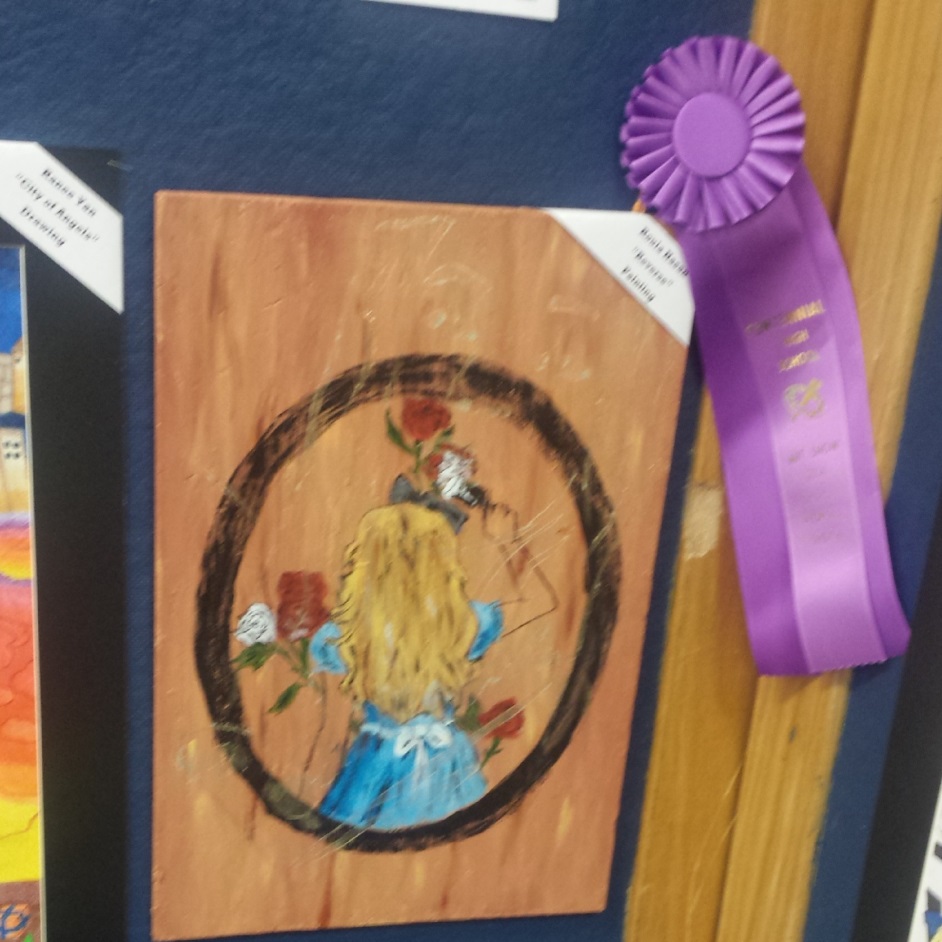 Art project. Won people’s choice award 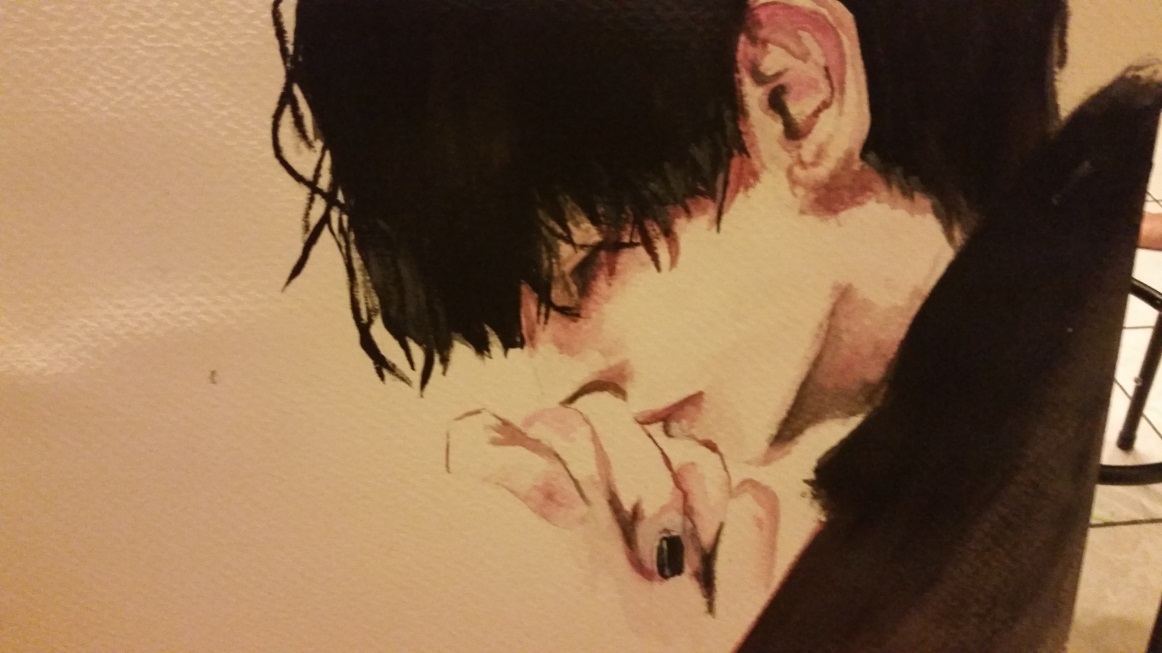 